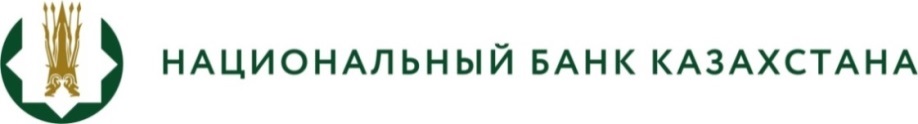 ИНФОРМАЦИОННОЕ СООБЩЕНИЕ2 000 золотых слитков приобрели жители страны в июне 2020 года16 июля 2020 годаВ июне 2020 года жители страны приобрели у банков второго уровня и небанковских обменных пунктов 1 980 мерных слитков общим весом 109,6 кг. Всего с 2017 года продано 28 143 золотых слитка общим весом 959,6 кг.Золотые слитки представлены в пяти разновидностях: 5, 10, 20, 50 и 100 г. Наибольшей популярностью среди покупателей пользуется слиток весом 10 г. Его доля от общего объема продаж составляет 27% – 7 590 штук. Далее следуют 5-граммовые –
6 180 штук (22%), 20-граммовые – 5 363 штуки (19%), 100-граммовые – 5 908 штук (21%), 50-граммовые – 3 102 штуки (11%).Лидером среди регионов по покупке слитков является город Алматы (52% от общего количества реализованных слитков), далее следуют Атырау (17%), Нур-Султан (11%) и другие регионы (20%). На обратный выкуп в июне принято 114 мерных слитков общей массой 3 кг. Это связано с тем, что золотые слитки являются долгосрочным инструментом инвестирования и накопления сбережений. В настоящее время купить и обратно продать золотые слитки можно в Halyk Bank, Евразийский Банк, Jýsan Bank, Банк ЦентрКредит, а также в небанковских обменных пунктах.	Золотые слитки могут выступать в качестве надежного инструмента инвестирования. Главный фактор обеспечения ликвидности рынка золотых слитков – это возможность обратного выкупа слитков банками и небанковскими обменными пунктами с выплатой денег клиенту «день в день». Напоминаем, что каждый слиток выпускается с защитными элементами (зеркальная поверхность слитков, микротекст и рельефный гурт) и в специальной упаковке, которая защищает слитки от механических повреждений и позволяет легко проверить вскрывалась упаковка или нет. Защитная упаковка также является сертификатом качества слитка. Поэтому рекомендуется хранить слиток бережно и не вскрывать упаковку.Программа по продаже и выкупу мерных слитков аффинированного золота для населения была запущена Национальным Банком Республики Казахстан в 2017 году.  	По состоянию на 16 июля 2020 года стоимость 1 грамма золота составляет              23 980.14 тенге.Более подробную информацию представители СМИ могут получить по телефону:+7 (717) 2 775 205e-mail: press@nationalbank.kz www.nationalbank.kz 